Фамилия_________________________________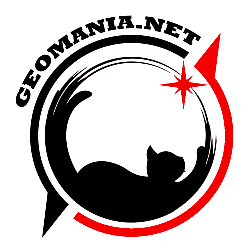 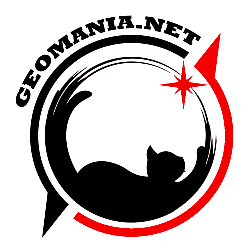 РЕГИОНЫ ЕВРОПЕЙСКОЙ ЧАСТИ РОССИИ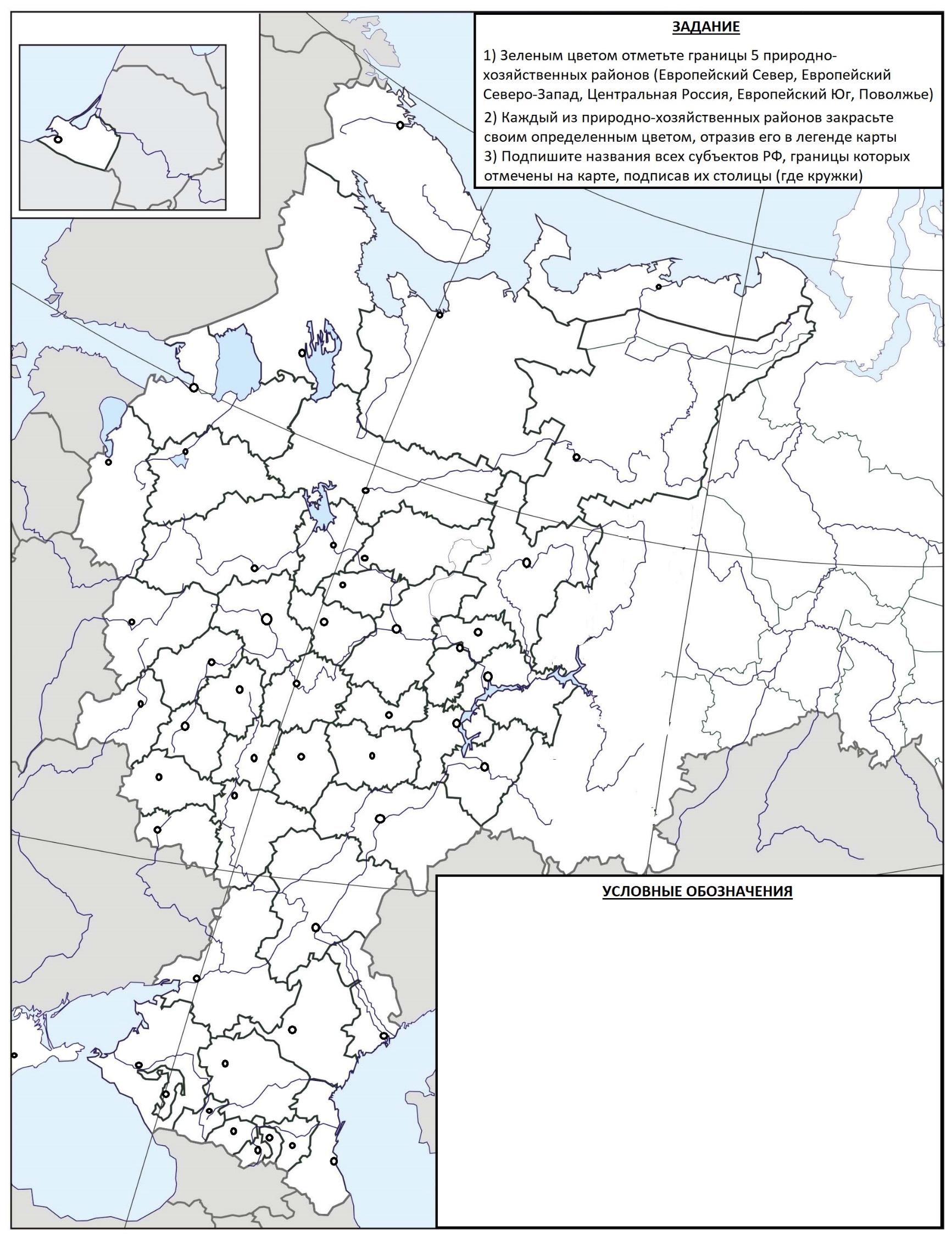 